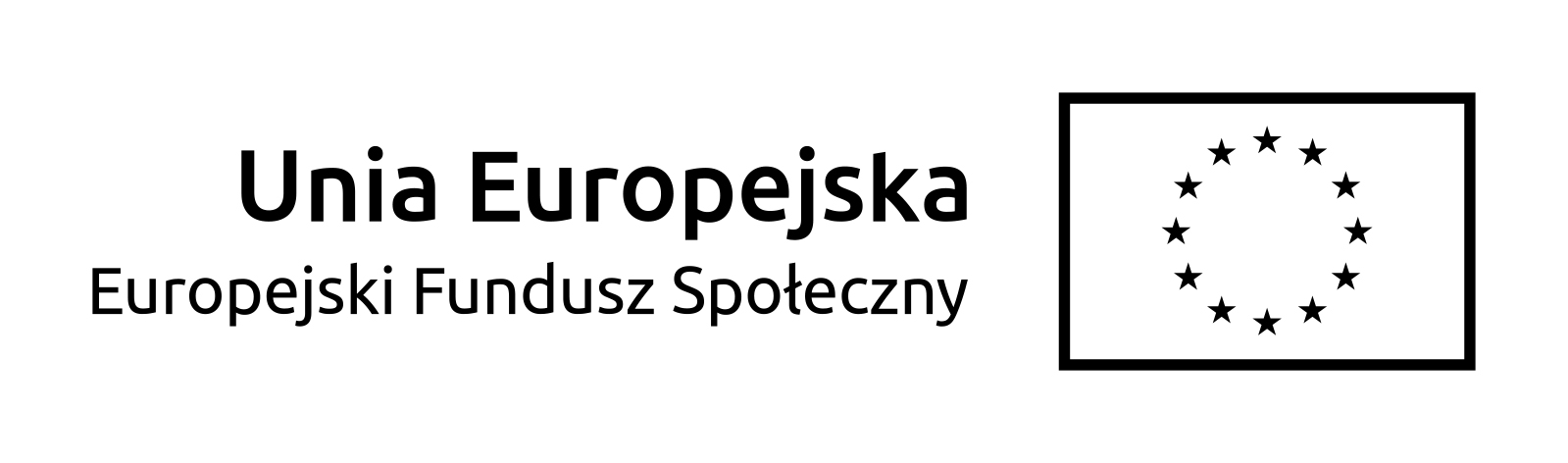 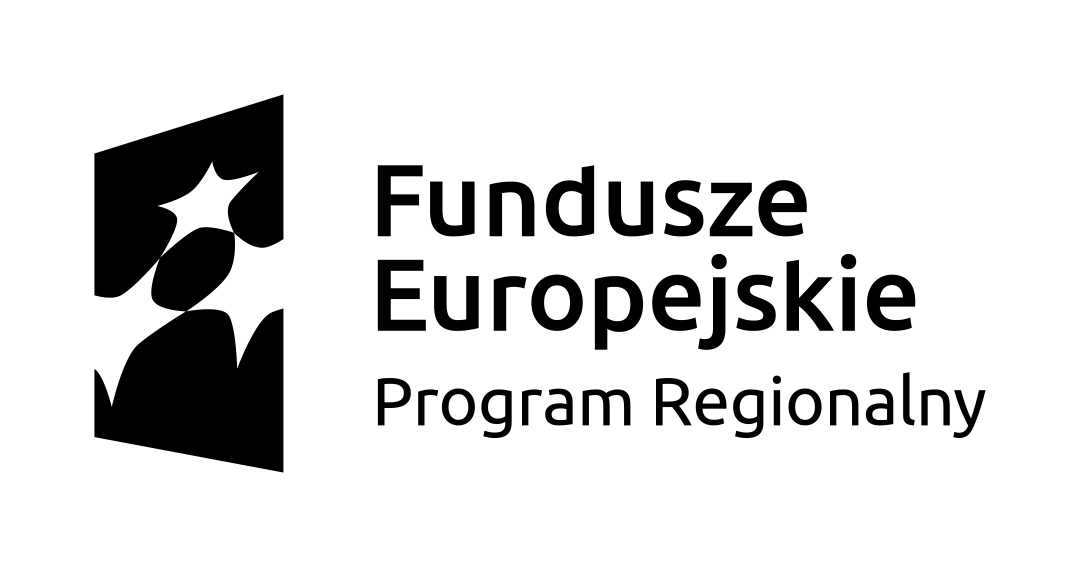 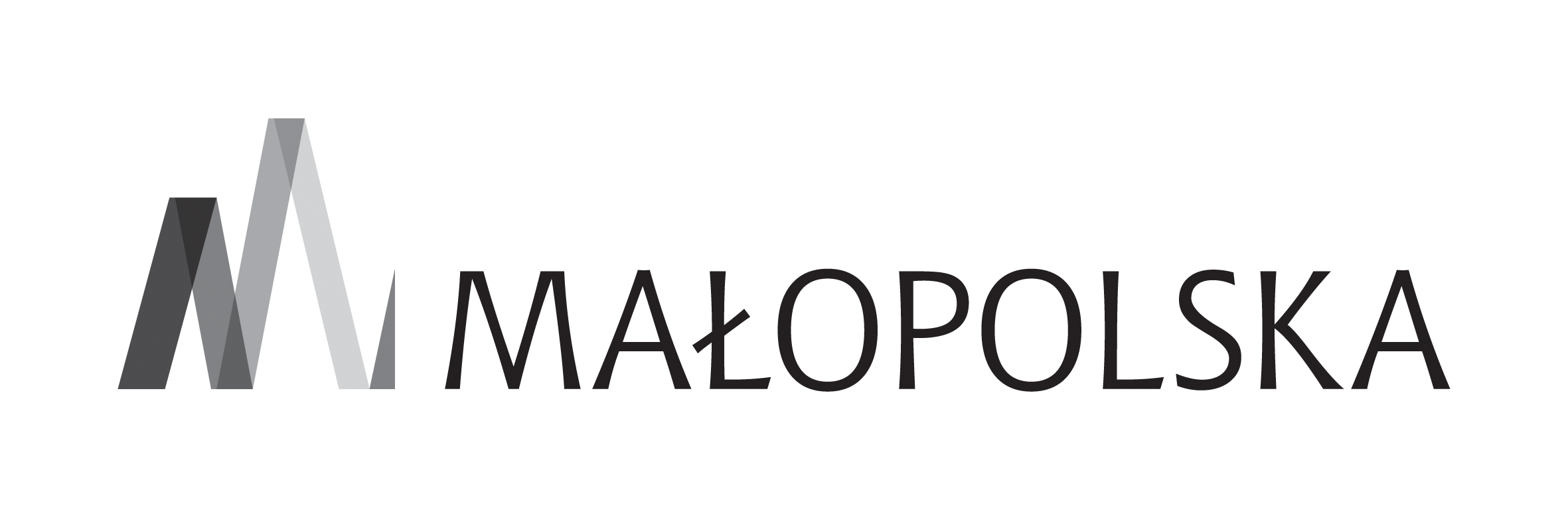 znak sprawy: 2/PU/2016								Załącznik 3										(wzór umowy)UMOWAzawarta w Krakowie w dniu ...... 2016 r. pomiędzy:Województwo Małopolskie ul. Basztowa 22, 31-156 Kraków reprezentowane przez  Panią …… Dyrektora Szkoły Policealnej Integracyjnej Masażu Leczniczego Nr 2 w Krakowie ul. Królewska 86 30-079 Kraków, zwane w dalszej części umowy “Zamawiającym”, posiadające numer identyfikacji podatkowej (NIP) …. a.......................................................................................................................................................z siedzibą ................., zwanym w dalszej części umowy „Wykonawcą”, reprezentowanym przez:.......................................................................................................................................................W związku z przepisem art. 4 pkt 8 ustawy z dnia 29 stycznia 2004 r. – Prawo zamówień publicznych (Dz. U. z 2015 r. poz. 2164), do czynności w postępowaniu ustawy nie stosuje się. Do czynności podejmowanych podczas realizacji umowy przez ZAMAWIAJACEGO i WYKONAWCĘ stosuje się przepisy kodeksu cywilnego.§ 1PRZEDMIOT UMOWYZAMAWIAJĄCY zleca a WYKONAWCA zobowiązuje się do wykonania projektu aranżacji pracowni w celu modernizacji pracowni masażu, komunikacji w języku obcym, kinezyterapii i sal do kształcenia zawodowego w SPIML w ramach projektu Modernizacja Kształcenia Zawodowego w Małopolsce II – Działanie 10.2 RPO”, zawierającej:Projekt wykonawczy aranżacji obejmujący zakres robót budowlanych do wykonania w roku 2016-2017 (rzuty pracowni z uwzględnieniem instalacji elektrycznej i sanitarnych),Projekt wykonawczy aranżacji rozmieszczenia wyposażenia,kosztorys inwestorski wraz z przedmiarem robót zgodnie z przepisami rozporządzenia Ministra Infrastruktury z dnia 18 maja 2004 r. w sprawie określenia metod i podstaw sporządzania kosztorysu inwestorskiego, obliczania planowanych kosztów prac projektowych oraz planowanych kosztów robót budowlanych określonych w programie funkcjonalno-użytkowym (Dz. U. Nr 130, poz. 1389) – obejmujący pełny zakres robót budowlanych przewidzianych na lata 2016-2017.wykonanie Specyfikacji Technicznej Wykonania i Odbioru Robót (STWiOR) zgodnie z przepisami rozporządzenia Ministra Infrastruktury z dnia 2 września 2004 r. w sprawie szczegółowego zakresu i formy dokumentacji projektowej, specyfikacji technicznych wykonania i odbioru robót budowlanych oraz programu funkcjonalno-użytkowego (Dz. U. z 2013, poz. 1129),kosztorys inwestorski wraz z przedmiarem i specyfikacją wyposażenia z podziałem na pomieszczenia.Projekt wykonawczy aranżacji, o którym mowa w ust. 1 pkt 1 powinien obejmować pełny zakres robót budowlanych do wykonania w roku 2016 – 2017 i stanowić wyciąg zakresu  z „projektu budowlanego oraz projektów wykonawczych” stanowiących Załącznik 1 do umowy,  będących przedmiotem do wykonania robót budowlanych dla 12 pracowni, wraz z zaproponowanymi zmianami w istniejącym projekcie w celu dostosowania do potrzeb pracowni oraz rozmieszczenia wyposażenia. Projekt aranżacji będzie uwzględniał wymianę podłóg, wykonanie instalacji z dostosowaniem do wyposażenia (oświetlenie, punkty poboru energii). Projekt powinien uwzględniać elementy adaptacyjne dla potrzeb osób niepełnosprawnych w tym niedowidzących i słabowidzących (odpowiednie oświetlenie, zabezpieczenie w gniazda elektryczne, uwzględniający kontrasty kolorów podłogi, ścian i ewentualnego wyposażenia, listew lub kontrastowych linii na ścianach)Projekt wykonawczy aranżacji rozmieszczenia wyposażenia, o którym mowa w ust. 1 pkt 2 umowy, będzie obejmował rozmieszczenie wyposażenia zgodnie z wykazem oraz wymaganiami regulowanymi przepisami prawa.Projekty wykonawcze aranżacji będą obejmować:3 pracownie masażu wraz z korytarzem i zapleczem o powierzchni do 20 m2 (parter sala nr 1.4; 1.5; 1.6; 1.7; 1.8; 1.9; 1.10),1 pracownię hydromasażu o powierzchni 30 m2 (parter sala nr 1.13),2 pracownie masażu  o powierzchni do 32 m2 (IV piętro sala nr 5.17; 5.18; 5.19; 5.20 i III piętro sala nr 4.13),1 pracownię masażu  o powierzchni do 55 m2 (IV piętro sala nr 5.4; 5.4b),1 pracownię kinezyterapii  o powierzchni do 40 m2 (I piętro sala nr 2.7),2 sale do kształcenia zawodowego o powierzchni do 40 m2 (II piętro sala nr 3.8 i IV piętro sala nr 5.5),1 pracownię komunikacji w języku obcym  o powierzchni do 40 m2 (III piętro sala nr 4.5),1 salę do kształcenia zawodowego o powierzchni do 105 m2 (sala nr 4.6),.Projekty wykonawcze aranżacji, kosztorysy inwestorskie, przedmiary oraz STWiOR WYKONAWCA wykona w formie papierowej w ilości 3 sztuk każdy oraz w wersji elektronicznej (format .pdf).W celu prawidłowego wykonania aranżacji WYKONAWCA dokona pomiarów pomieszczeń w budynku, po uzgodnieniu terminów z osobą wskazaną w § 13 ust. 1 pkt 1. Aranżację, o której mowa w ust. WYKONAWCA wykona na podstawie projektu budowlanego oraz projektów wykonawczych, które stanowią Załącznik 1 do umowy.Wszystkie zmiany muszą zostać uzgodnione z ZAMAWIAJĄCYM oraz po wprowadzeniu uzyskać jego akceptację.§ 2TERMIN WYKONANIA UMOWYWYKONAWCA wykona przedmiot umowy, o którym mowa w § 1 ust. 1 w terminie do dnia 15 czerwca 2016 r. § 3PRZYGOTOWANIE WYKONANIA PRZEDMIOTU UMOWYPrzed przystąpieniem do wykonania przedmiotu umowy ZAMAWIAJĄCY przekaże  WYKONAWCY projekt budowlany oraz projekty wykonawcze.§ 4WYKONANIE PRZEDMIOTU UMOWY Podczas wykonywania przedmiotu umowy, strony będą wzajemnie koordynować działania z punktu widzenia celu, któremu ma służyć. § 5ODBIÓR PRZEDMIOTU UMOWYMiejscem przekazania i odbioru przedmiotu umowy będzie siedziba ZAMAWIAJĄCEGO.Odbiór przedmiotu umowy  potwierdzony będzie przez upoważnionych przedstawicieli ZAMAWIAJĄCEGO i WYKONAWCY na podstawie protokołu odbioru. Podpisany protokół odbioru poświadcza wyłącznie stan ilościowy. W ciągu 10 dni od sporządzenia protokołu zdawczo-odbiorczego ZAMAWIAJĄCY jest uprawniony do uznania jakości otrzymanego przedmiotu umowy albo w uzasadnionym przypadku, do złożenia oświadczenia, w którym określi jego wady lub usterki, powstałe z przyczyn leżących po stronie WYKONAWCY. Niezłożenie oświadczenia w terminie poczytuje się za uznanie jakości  przedmiotu umowy. W razie stwierdzenia wad lub usterek przedmiotu umowy za które WYKONAWCA odpowiada, ZAMAWIAJĄCY jest uprawniony do:żądania poprawienia lub ponownego wykonania przedmiotu umowy lub jego części, a w razie stwierdzenia wad lub usterek, których usunięcie nie jest możliwe, może od umowy odstąpić,obniżenia wynagrodzenia o kwotę odpowiadającą utraconej wartości użytkowej. 5.	WYKONAWCA nie może odmówić poprawienia lub ponownego wykonania przedmiotu umowy, jeżeli przyczyny wad lub usterek leżały po jego stronie.6. Z dniem przekazania przedmiotu umowy WYKONAWCA przenosi  na ZAMAWIAJĄCEGO  prawa majątkowe do sporządzonej dokumentacji  projektowo-kosztorysowej, w celu wykorzystania jej w całości lub we fragmentach w zakresie reprodukcji, publikacji, prezentacji, przetworzenia, wykonywania zależnego prawa autorskiego (kontynuacja lub wykorzystanie projektu przez innego autora), zbycia, realizacji robót budowlanych oraz na wszystkich innych polach  eksploatacji określonych w ustawie  o prawie autorskim  i prawach pokrewnych z dnia 4 lutego 1994 roku (Dz.U. z 2006, Nr 90 poz. 631 z późn. zmianami). 7. Honorarium za przeniesione na ZAMAWIAJĄCEGO autorskie prawa majątkowe zostało uwzględnione w wynagrodzeniu.  § 6WYNAGRODZENIE 1. 	Za wykonanie przedmiotu umowy  ZAMAWIAJĄCY zapłaci WYKONAWCY wynagrodzenie ryczałtowe brutto w wysokości: ……………….. zł (słownie: …     …………………. złotych,  w tym  należny podatek VAT w wysokości ………… ,  (słownie: …………………………………złotych)2.  Wynagrodzenie ryczałtowe o którym mowa w ust 1. obejmuje wszystkie koszty związane z realizacją przedmiotu umowy, w tym ryzyko Wykonawcy z tytułu błędnego oszacowania wszelkich kosztów związanych z realizacją przedmiotu umowy, a także oddziaływania innych czynników mających lub mogących mieć wpływ na koszty.§ 7ZAPŁATA WYNAGRODZENIAPodstawą do wystawienia faktury jest sporządzenie protokołu odbioru oraz potwierdzenie uznania jakości przedmiotu umowy przez ZAMAWIAJĄCEGO. Zapłata wynagrodzenia nastąpi przelewem na rachunek bankowy WYKONAWCY wskazany na fakturze, w ciągu  30 dni od dnia otrzymania faktury wraz z protokołem odbioru.Za datę zapłaty uznaje się dzień, w którym ZAMAWIAJĄCY wydał swojemu bankowi polecenie przelewu.§ 8KARY UMOWNEZAMAWIAJĄCY może żądać od WYKONAWCY zapłaty kary umownej 
w przypadku:odstąpienia od umowy z winy WYKONAWCY - w wysokości 10 % wynagrodzenia brutto, o którym mowa w § 6 ust. 1,za każdy dzień opóźnienia w wykonaniu przedmiotu umowy, a także opóźnienia w poprawieniu lub ponownym jego wykonaniu - w wysokości 0,1 % wynagrodzenia o którym mowa w § 6 ust. 1, za każdy dzień opóźnienia, nie więcej jednak niż 20 % wynagrodzenia.WYKONAWCA może żądać zapłaty kary umownej od ZAMAWIAJĄCEGO kary umownej w przypadku:1)	odstąpienia od umowy z winy ZAMAWIAJĄCEGO - w wysokości 10 % wynagrodzenia brutto, o którym mowa w § 6 ust. 1, 2)	za każdy dzień zwłoki w przekazaniu z winy ZAMAWIAJĄCEGO projektu budowlanego oraz projektów wykonawczych, warunkujących przystąpienie WYKONAWCY do wykonania umowy - w wysokości 0,1 % wynagrodzenia (wraz z podatkiem VAT) za każdy dzień zwłoki, nie więcej jednak niż  20 % wynagrodzenia.Jeżeli wartość wyrządzonej szkody przekracza wartość naliczonych kar umownych, Stronom przysługuje prawo dochodzenia odszkodowania uzupełniającego na zasadach ogólnych. § 9ZAWIESZENIE WYKONANIA UMOWYZAMWIAJĄCY ma prawo zawiesić wykonanie umowy w przypadku przejściowego braku środków na sfinansowanie dzieła do czasu ich uzyskania. W takim przypadku WYKONAWCY nie przysługuje roszczenie o zapłatę wynagrodzenia za niewykonaną część przedmiotu umowy. WYKONAWCA może żądać jedynie wynagrodzenia należnego mu z tytułu wykonanej części umowy.§ 10ODSTĄPIENIE OD UMOWYOdstąpienie od umowy może nastąpić w terminie 5 dni od dnia powzięcia wiadomości o podstawie odstąpienia. Oświadczenie w sprawie odstąpienia powinno być dokonane w formie pisemnej i zawierać uzasadnienie. ZAMAWIAJĄCY może odstąpić od umowy w przypadku jeżeli:WYKONAWCA z przyczyn zawinionych nie wykonuje umowy lub wykonuje ją nienależycie i pomimo pisemnego wezwania w wyznaczonym, uzasadnionym terminie, nie zadośćuczyni żądaniu Zamawiającego,WYKONAWCA przerwał wykonywanie usługi na okres dłuższy niż 5 dni roboczych i pomimo dodatkowego pisemnego wezwania ZAMAWIAJĄCEGO nie podjął ich w okresie 3 dni roboczych od dnia doręczenia WYKONAWCY dodatkowego wezwania.W razie zaistnienia istotnej zmiany okoliczności powodującej, że wykonanie umowy nie leży w interesie publicznym, czego nie można było przewidzieć w chwili zawarcia umowy, ZAMAWIAJĄCY może odstąpić od umowy w terminie 30 dni od powzięcia wiadomości o tych okolicznościach. W takim przypadku WYKONAWCA może żądać wyłącznie wynagrodzenia należnego z tytułu wykonania części umowy.§ 11SIŁA WYŻSZAStrony nie ponoszą odpowiedzialności za niewykonanie lub nienależyte wykonanie obowiązków wynikających z umowy spowodowane siłą wyższą. Za przypadki siły wyższej uważa się wszelkie nieznane stronom w chwili zawierania umowy zdarzenia, zaistniałe niezależnie od woli stron, i na których zaistnienie strony nie miały żadnego wpływu jak np. wojna, atak terrorystyczny, pożar, powódź, epidemie, strajki, zarządzenia władz itp. Strona powołująca się na siłę wyższą powinna zawiadomić drugą stronę na piśmie w terminie  4 dni od zaistnienia zdarzenia stanowiącego przypadek siły wyższej pod rygorem utraty prawa powołania się na siłę wyższą. Opóźnienie lub wadliwe wykonanie całości lub części umowy z powodu siły wyższej, 
nie stanowi dla Strony dotkniętej siłą wyższą, naruszenia postanowień umowy.§ 12ZMIANY W UMOWIE1. 	Zmiany w umowie mogą być dokonywane jeżeli potrzeba ich wprowadzenia wynika ze zgodnej oceny Stron umowy. 2.	Wszelkie zmiany w umowie pod rygorem nieważności muszą być dokonane w formie pisemnej.3.   Strony mają prawo do przedłużenia terminu zakończenia przedmiotu umowy o okres trwania przyczyn, z powodu których będzie zagrożone dotrzymanie terminu zakończenia przedmiotu umowy, w następujących sytuacjach:jeżeli przyczyny, będą następstwem okoliczności, w szczególności konieczności dokonania zmian dokumentacji w zakresie, w jakim ww. okoliczności miały lub będą mogły mieć wpływ na dotrzymanie terminu zakończenia przedmiotu umowy,gdy wystąpi konieczność wykonania zamiennych rozwiązań niezbędnych do wykonania przedmiotu umowy ze względu na zasady wiedzy technicznej, opinie organów, które wstrzymują lub opóźniają realizację przedmiotu umowy, wystąpią opóźnienia w dokonaniu określonych czynności lub ich zaniechanie przez właściwe organy administracji samorządowej lub państwowej, które nie są następstwem okoliczności, za które Wykonawca ponosi odpowiedzialność,gdy wystąpią opóźnienia w wydawaniu decyzji, zezwoleń, uzgodnień, itp. do wydania których, właściwe organy są zobowiązane na mocy przepisów prawa, jeżeli opóźnienie przekroczy okres, przewidziany w przepisach prawa, w którym ww. decyzje powinny zostać wydane oraz nie są następstwem okoliczności, za które Wykonawca ponosi odpowiedzialność,Wszelkie zmiany Umowy są dokonywane przez umocowanych przedstawicieli Zamawiającego i Wykonawcy w formie pisemnej w drodze aneksu umowy, pod rygorem nieważności.5. Wykonawca bez pisemnej zgody Zamawiającego nie może dokonać cesji wierzytelności należności wynikającej z tytułu realizacji przedmiotowej umowy.§ 13OSOBY WYZNACZONE DO WYKONANIA UMOWYDo składania oświadczeń woli oraz koordynowania działań w związku z realizacją umowy strony wyznaczają poniższych przedstawicieli:1)	ze strony ZAMAWIAJĄCEGO  - ............................................................... 2)	ze strony WYKONAWCY	     - …………………………………………Odwołanie osób wymienionych w pkt 1 oraz wyznaczenie nowych przedstawicieli wymaga pisemnego powiadomienia, bez konieczności zmiany umowy.§ 14DORĘCZENIAOświadczenia stron w związku z wykonywaniem umowy kierowane będą 
odpowiednio na adres ZAMAWIAJĄCEGO lub WYKONAWCY.	Korespondencję uważa się za doręczoną po dwukrotnym awizowaniu listu poleconego.Do odbioru korespondencji za pokwitowaniem mogą zostać upoważnione osoby wyznaczone do wykonania umowy.§ 15INTERPRETACJA UMOWY W przypadku wystąpienia trudności z interpretacją umowy ZAMAWIAJĄCY 
i WYKONAWCA będą się posiłkować treścią  zaproszenia do złożenia oferty  oraz treścią  oferty. W sprawach nieuregulowanych w umowie zastosowanie mają przepisy kodeksu cywilnego.Spory powstałe na tle realizacji niniejszej umowy będą rozstrzygane przez sąd powszechny właściwy dla siedziby ZAMAWIAJĄCEGO.§ 16POSTANOWIENIA KOŃCOWEUmowę sporządzono w dwóch jednobrzmiących egzemplarzach, po jednym  egzemplarzu dla każdej ze Stron. ZAMAWIAJĄCY                                                          WYKONAWCAZałączniki:Załącznik 1 do umowy – Projekt budowlany, projekty wykonawcze oraz wykaz wyposażenia